令和5年8月18日愛媛県災害時福祉支援地域連携協議会の長　殿　　　　　　　　　　　　　　　　　　　　　　　　　　　　　愛媛県災害リハビリテーション連絡協議会　　　　　　　　　　　　　　　　　　　　　　　　　　　　　　　　　　　　会　長　　藤田　正明　　　　　　　　　　　　　　　　　　　　　　　　　　　　（公 印 省 略）  　　    令和5年度愛媛県災害時要配慮者支援チーム員養成基礎研修会開催について（通知）　拝啓　時下、ますますご清祥のこととお慶び申し上げます。　　平素より愛媛県災害リハビリテーション連絡協議会の活動に格別のご理解とご支援を賜り、厚く御礼申し上げます。さて、本協議会は愛媛県より令和5年度災害時福祉支援地域連携事業に関する業務委託を受けて、令和5年度愛媛県災害時要配慮者支援チーム員養成基礎研修会を開催する運びとなりました。愛媛県災害時要配慮者支援チームは、災害時に避難所において、要配慮者の災害関連死を防ぐために、医療・介護・福祉専門職が協働して、要配慮者に対して生活支援等を行う愛媛県が設置する公的な災害支援チームです。西日本豪雨災害においても、愛媛県の要請に基づいて、DMAT等の災害医療チームと連携しながら避難所において、支援活動を実施致しました。　つきましては、ご多用のところ誠に恐れ入りますが、関係各位に周知くださいますようご協力の程よろしく　お願い申し上げます。　　　　　　　　　　　　　　　　　　　　　　　　　　　　　　　　　　　　　敬具【本件担当】　　　　　　　　　　　　　　　　　　　　　　　　　　愛媛県災害リハビリテーション連絡協議会　　　　　　　　　　　　　　　　　　　　　　　　　　事務局長　伊東　孝洋　　　　　　　　　　　　　　　　　　　　　　　　　　E-mail    erat20140330@gmail.com　　　　　　　　　　　　　　　　　　　　　　　　　　HP　http://shopping4.gmobb.jp/ehimejrat/　愛媛県災害時福祉支援地域連携事業令和5年度　愛媛県災害時要配慮者支援チーム員養成基礎研修会　開催案内令和5年度愛媛県災害時要配慮者支援チーム員養成基礎研修会プログラム事前学習：e-ラーニング（YouTube配信）令和5年度愛媛県災害時要配慮者支援チーム員養成基礎研修会　２０２３年１０月１日（日）　　東予地方局今治庁舎４階大会議室（今治市旭町1-4-9）　　２０２３年１０月１５日（日）　南予地方局７階大会議室（宇和島市天神町7-1）　　　　対面研修プログラム　９時３０分～１７時1.開催期間①２０２３年１０月１日（日）　　東予地方局今治庁舎（今治市旭町1-4-9）　②２０２３年１０月１５日（日）　南予地方局（宇和島市天神町7-1）＊両日とも同じ内容の研修です。都合の良い日時に参加申し込み下さい。＊事前学習としてe-ラーニングによる学習プログラム（YouTube視聴）を実施していただきます。詳しくはプログラムの「事前学習：eラーニング」をご覧ください。2.主催愛媛県災害リハビリテーション連絡協議会3.後援愛媛県医師会、愛媛県社会福祉協議会（申請中）4.プログラム別紙参照5.対象者・定員対象：愛媛県内に在住もしくは勤務している医療・介護・福祉専門職定員：各回25名程度6.申し込み締切①令和5年１０月１日開催分：令和5年9月25日（月）
②令和5年１０月１５日開催分：令和5年１０月９日（月）＊お申し込み受付は先着順とし、定員に達し次第締め切りますので、お早めにお申し込みください。7.申し込み方法事前申込制となります。下記の専用フォームからお申し込みください。「令和5年度愛媛県災害時要配慮者支援チーム員養成基礎研修会」申し込みフォームhttps://forms.gle/2Mgs7xAAE3bo5BKh8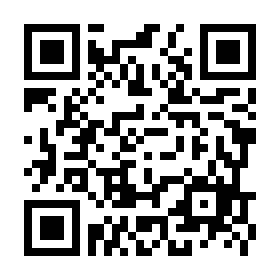 8.参加費無料9.その他・本研修会の研修資料は当日配布致します。・本研修会の修了者には修了証を発行いたします。・本研修会を受講後、希望者は登録票及び所属長の同意書を提出して頂くことにより、　愛媛県災害時要配慮者支援チーム員として登録されます。・研修会参加に要する旅費は受講生側がご負担ください。お問い合わせ愛媛県災害リハビリテーション連絡協議会　事務局長　伊東　孝洋　　　　　　　　　　　　　　　　　　　　　　　　　　　E-mail    erat20140330@gmail.com講義1愛媛県災害時要配慮者支援チームの基本事項愛媛県保健福祉部社会福祉医療局保健福祉課　企画係　主事　住田　航平　先生講義2災害派遣福祉チームの活動愛媛県社会福祉協議会 総務企画部 法人振興課災害時福祉支援コーディネーター　多田　翔太先生講義3災害医療概論愛媛大学大学院医学系研究科救急航空医療学講座教授　竹葉　淳先生講義4災害リハビリテーション概論（一社）愛媛県言語聴覚士会
会長　林田　聡　先生講義5災害時における保健所の役割について愛媛県保健福祉部社会福祉医療局保健福祉課企画係　保健師　松浦　仁美　先生講義6災害派遣精神医療チーム(DPAT)の活動について愛媛県保健福祉部健康衛生局健康増進課　精神保健係　中山　風子　先生講義7災害支援ナースの活動（公社）愛媛県看護協会井上　信彦　先生講義8愛媛県栄養士会災害支援チームの活動（公社）愛媛県栄養士会
常任理事　森木　陽子　先生講義9災害時における歯科の役割（一社）愛媛県歯科医師会常務理事　坂　宗尚　先生演習19時３０分～１２時３０分（180分間）避難所における生活ニーズを考える（公社）愛媛県理学療法士会　荒谷　英彦先生　愛媛県医療ｿｰｼｬﾙﾜｰｶｰ協会 　井谷　健太先生（公社）愛媛県作業療法士会　中村　匡秀先生（一社）愛媛県介護福祉士会　井川　義伸先生昼食休憩１2時3０分～13時30分（60分間）講義1013時30分～13時50分（20分間）要配慮者支援における基礎知識（一社）愛媛県介護福祉士会小椋　真吾先生、井川　義伸先生講義1113時50分～14時20分（30分間）愛媛県災害時要配慮者支援チームの活動（公社）愛媛県理学療法士会　伊東　孝洋　先生休憩14時２０分～14時30分（10分間）演習214時30分～１６時30分（120分間）一般避難所における愛媛県災害時要配慮者支援　チームの活動(一社)愛媛県社会福祉士会　河上 忠浩　先生　　宇都宮　理子　先生講義1216時30分～１６時50分（20分間）災害時に活動を行う際の心構え美須賀病院　院長　田中　宏明先生伊予病院　　院長　藤田　正明先生　16時50分～17時愛媛県災害時要配慮者支援チーム員登録説明